										Zatwierdzam:									………………………………………																	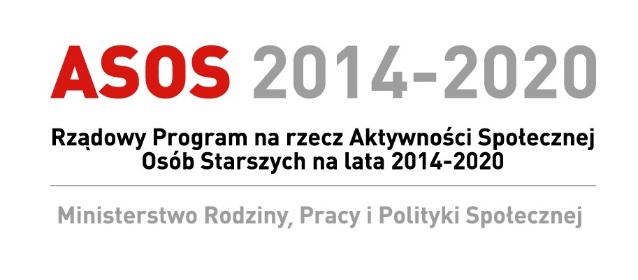 Ogłoszenie o konkursie na najlepsze projekty dofinansowywane ze środków Rządowego Programu na rzecz Aktywności Społecznej Osób Starszych na lata 2014-2020 – edycja 2019Minister Rodziny, Pracy i Polityki Społecznej zaprasza:organizacje pozarządowe, o których mowa w art. 3 ust. 2 ustawy z dnia 24 kwietnia 2003 r. o działalności pożytku publicznego i o wolontariacie (Dz. U. z 2018 r. poz. 450 z późn. zm), zwana dalej UDPP; podmioty wymienione w art. 3 ust. 3 pkt. 1-4 ustawy z dnia 24 kwietnia 2003 r. o działalności pożytku publicznego i o wolontariacie; do udziału w otwartym konkursie ofert na najlepsze projekty dofinansowywane w 2019 r. ze środków Rządowego Programu na rzecz Aktywności Społecznej Osób Starszych na lata 2014-2020.Konkurs przeprowadzany jest zgodnie z przepisami UDPP oraz Uchwałą Nr 237 Rady Ministrów z dnia 24 grudnia 2013 r. w sprawie przyjęcia Rządowego Programu na rzeczAktywności Społecznej Osób Starszych na lata 2014-2020.W latach 2014-2020 planuje się finansowanie Programu ze środków budżetu państwa 
w wysokości 40 mln zł rocznie. Środki finansowe pochodzić będą ze środków budżetu państwa ujętych w ustawie budżetowej na kolejne lata. Program zostanie sfinansowany ze środków budżetu państwa będących w dyspozycji ministra właściwego do spraw zabezpieczenia społecznego w kolejnych latach na zadania ujęte w Priorytetach I-IV Programu. Każdemu z Priorytetów zostaną przypisane środki 
w wysokości od 15% do 40% całości części I budżetu Programu, tj. środków przeznaczonych na dotacje. Procentowy rozkład środków części I budżetu jest następujący:Priorytet I. Edukacja osób starszych – 15%Priorytet II. Aktywność społeczna promująca integrację wewnątrz- 
i międzypokoleniową – 25%Priorytet III. Partycypacja społeczna osób starszych – 20%Priorytet IV. Usługi społeczne dla osób starszych (usługi zewnętrzne) – 40%Dysponentem środków jest minister właściwy do spraw zabezpieczenia społecznego, który przekazuje dotacje beneficjentom Programu, na zasadach i w trybie określonym w ustawie 
z dnia 24 kwietnia 2003 r. o działalności pożytku publicznego i o wolontariacie.Celem Programu jest poprawa jakości i poziomu życia osób starszych dla godnego starzenia się oraz zagospodarowanie potencjału osób starszych poprzez aktywność społeczną tych osób. Program pozwoli na zwiększenie aktywności osób po 60 roku życia przez edukację i uczenie się przez całe życie oraz działania na rzecz solidarności i integracji wewnątrz - i międzypokoleniowej.Przeznaczenie dotacji (cel dofinansowania):Cel główny Programu będzie realizowany przez cele szczegółowe:zwiększenie różnorodności i poprawa jakości oferty edukacyjnej dla osób starszych;tworzenie warunków dla integracji wewnątrz- i międzypokoleniowej osób starszych przy wykorzystaniu istniejącej infrastruktury społecznej oraz potencjału intelektualnego seniorów;rozwój zróżnicowanych form aktywności społecznej, w tym upowszechnianie wolontariatu, partycypacji w procesach decyzyjnych, w życiu społecznym, udział osób starszych w kształtowaniu polityki publicznej;zwiększenie dostępności, podniesienie jakości usług społecznych oraz wspierania działań na rzecz samopomocy i samoorganizacji;Zakres działań podlegających dofinansowaniu (koszty kwalifikowalne):Koszty są kwalifikowalne w przypadku, gdy są niezbędne do realizacji zadania, racjonalne 
i efektywne, zostały faktycznie poniesione i udokumentowane; muszą być przewidziane 
w budżecie zadania, zgodne z wytycznymi określonymi w Regulaminie oraz odrębnymi przepisami powszechnie obowiązującego prawa.Przedmiotem dofinansowania mogą być następujące koszty:merytoryczne związane z uczestnictwem beneficjentów ostatecznych w zadaniach; obsługi zadania publicznego, w tym koszty administracyjne – łącznie do 20% wartości dotacji, w tym obsługi finansowo-księgowej – do 5% wartości dotacji; Termin realizacji zadań:Zadania będą realizowane na podstawie umów jednorocznych w terminie: od dnia 1 marca 2019 r. do dnia 31 grudnia 2019 r.W przypadku beneficjentów, którzy realizowali zadania w I i/lub II edycji konkursu w ramach Programu ASOS 2012-2013 oraz edycji 2014, 2015, 2016, 2017, 2018 Programu, zadanie w ramach niniejszego konkursu może być realizowane po całkowitym rozliczeniu dotacji z I i/lub II edycji konkursu w ramach Programu ASOS 2012-2013 oraz edycji 2014, 2015, 2016, 2017, 2018 Programu. Podmioty uprawnione:Podmiotami uprawnionymi do korzystania z dotacji są:1)	organizacje pozarządowe, o których mowa w art. 3 ust. 2 ustawy z dnia 24 kwietnia 2003 r. o działalności pożytku publicznego i o wolontariacie 2)  podmioty  określone  w  art.  3  ust.  3  pkt  1-4  ustawy  z  dnia  24  kwietnia  2003  r.osoby prawne i jednostki organizacyjne działające na podstawie przepisów o stosunku Państwa do Kościoła Katolickiego w Rzeczypospolitej Polskiej, o stosunku Państwa do innych kościołów i związków wyznaniowych oraz o gwarancjach wolności sumienia i wyznania, jeżeli ich cele statutowe obejmują prowadzenie działalności pożytku publicznego, o których mowa w art. 3 ust. 3 pkt 1 ustawy z dnia 24 kwietnia 2003 r. o działalności pożytku publicznego i o wolontariacie, spółdzielnie socjalne, o których mowa w ustawie z dnia 27 kwietnia 2006 r. o spółdzielniach socjalnych (Dz. U. z 2006 r. Nr 94, poz. 651, z późn. zm.) (w zakresie działalności społecznie użytecznej w sferze zadań publicznych),stowarzyszenia jednostek samorządu terytorialnego,spółki akcyjne i spółki z ograniczoną odpowiedzialnością oraz kluby sportowe będące spółkami działającymi na podstawie przepisów ustawy z dnia 25 czerwca 2010 r. o sporcie (Dz.U. z 2016 r. poz. 176), które nie działają w celu osiągnięcia zysku oraz przeznaczają całość dochodu na realizację celów statutowych oraz nie przeznaczają zysku do podziału między swoich udziałowców, akcjonariuszy 
i pracowników.W przypadku organizacji, których oddziały terenowe posiadają osobowość prawną, oddziały te mogą wnioskować o dotację niezależnie od zarządu głównego.W przypadku organizacji, których oddziały terenowe lub okręgowe nie posiadają osobowości prawnej (wymaganym jest by były wpisane w KRS centralnej organizacji), oddziały te mogą składać oferty w ramach niniejszego konkursu, po uzyskaniu zgody jednostki centralnej, tj. pełnomocnictwa szczególnego do działania w ramach niniejszego konkursu, w imieniu tej jednostki. Złożenie oferty przez oddział terenowy nieposiadający osobowości prawnej nie wyczerpuje limitu złożenia jednej oferty przez zarząd główny. Jednakże w ramach osobowości prawnej centralnej organizacji oddziały terenowe mogą złożyć maksymalnie trzy oferty. Uprawniony podmiot może złożyć jedną ofertę w ramach ogłoszonego konkursu. Wysokość dotacji, o którą mogą ubiegać się Oferenci wynosi od 20.000 zł do 200.000 zł.Wymagany wkład własny:Podmioty składające ofertę współfinansowaną w ramach Programu są zobowiązane do przedstawienia wkładu własnego w wysokości co najmniej 10% wartości projektu (zadania). Za wkład własny uznaje się wkład finansowy lub wkład osobowy.Termin składania ofert: od 30 listopada 2018 r. do 21 grudnia 2018 r. do godz. 16.00Składanie ofert:W konkursie ogłoszonym w ramach Programu należy złożyć ofertę wyłącznie w wersji elektronicznej wypełnioną w Generatorze Ofert. Generator Ofert jest dostępny na stronie internetowej https://asos2019.mpips.gov.pl/. Ofertę należy wypełnić w języku polskim 
i przesłać przez Generator Ofert do dnia 21 grudnia 2018 r. do godz. 16.00Szczegółowe zasady przyznawania dotacji:Każda oferta zostanie oceniona przez dwóch niezależnych ekspertów. Na podstawie ich ocen stworzona zostanie lista rankingowa. Rodzaje zadań objętych dofinansowaniem, szczegółowe zasady przyznawania dotacji oraz kryteria oceny ofert, w tym kryteria formalne, merytoryczne, horyzontalne i strategiczne, a także warunki realizacji zadań zostały opisane 
w dokumencie Regulamin otwartego konkursu ofert w ramach Rządowego Programu na rzecz Aktywności Społecznej Osób Starszych na lata 2014-2020  - edycja 2019, który jest dostępny na stronach internetowych: Ministerstwa Rodziny, Pracy i Polityki Społecznej oraz www.senior.gov.plKontakt:Szczegółowe informacje na temat Programu ASOS będzie można uzyskać w terminie od 30 listopada br. do 21 grudnia br. pod numerem telefonu (022) 661 18 76, w godzinach 
9:00 – 15:00 od poniedziałku do piątku.Terminy i kryteria stosowane przy ocenie ofert:Wszystkie oferty złożone za pośrednictwem Generatora Ofert we wskazanym terminie zostaną ocenione formalnie oraz merytorycznie.Ogłoszenie wyników konkursu nastąpi niezwłocznie po dokonaniu oceny formalnej 
i merytorycznej ofert do dnia 15 marca 2019 r. Dodatkowe informacje znajdują się na stronach internetowych: Ministerstwa Rodziny, Pracy 
i Polityki Społecznej oraz www.senior.gov.pl  o działalności pożytku publicznego i wolontariacie: